Расписание уроков для 1 класса на 26.05.2020Классный руководитель: Ващенко Н.А.День недели№ п/пРасписание уроковМатериал урокаПримечаниеВторник 26.05.20201Литературное чтениеВыразительное чтение стихов В. Лунин «Никого не обижай»С. Михалков «Важный совет»1.Прочитать на стр. 70-71произведения  В. Лунина «Никого не обижай»С. Михалкова «Важный совет»Задание:Какой важный совет даёт автор произведения «Важный совет»Ответ запиши в тетрадь или на аудио.Пояснения к выполнению заданий.Записать в тетрадь, на аудио или видео ответ на вопрос  и отправить учителю любым удобным способом, указанным в примечании. Выполненные задания вы можете направить на номер в WhatsApp:928-602-71-52или эл. почту - na_vashchenko@mail.ruВторник 26.05.20202МатематикаЧто узнали и чему научились в 1 классе Платформа https://uchi.ru/ Стр. 110 №1Стр. 110 №2Пояснения к выполнению заданий.Задания выполнить в тетради, затем сфотографировать текст  на телефон и  отправить учителю любым удобным способом, указанным в примечании.Вторник 26.05.20203Русский язык Заглавная буква в словах.Платформа https://uchi.ru/1.Стр.124 прочитать текст «Обрати внимание»2. Стр.125. Упр.6 по заданию в учебникеПояснения к выполнению заданий.Задания выполнить в тетради, затем сфотографировать текст  на телефон и  отправить учителю любым удобным способом, указанным в примечании.4Окружающий мирПочему мы часто слышим слово «экология»?Стр. 74-75 прочитать текст. Записать ответ на вопрос.Чему учит нас экология ?Пояснения к выполнению заданий.Задания выполнить в тетради, затем сфотографировать текст  на телефон и  отправить учителю любым удобным способом, указанным в примечании.5ФизкультураВыполнять упражнения самостоятельно, ежедневно в течение недели. Каждое упражнение 8-10 раз.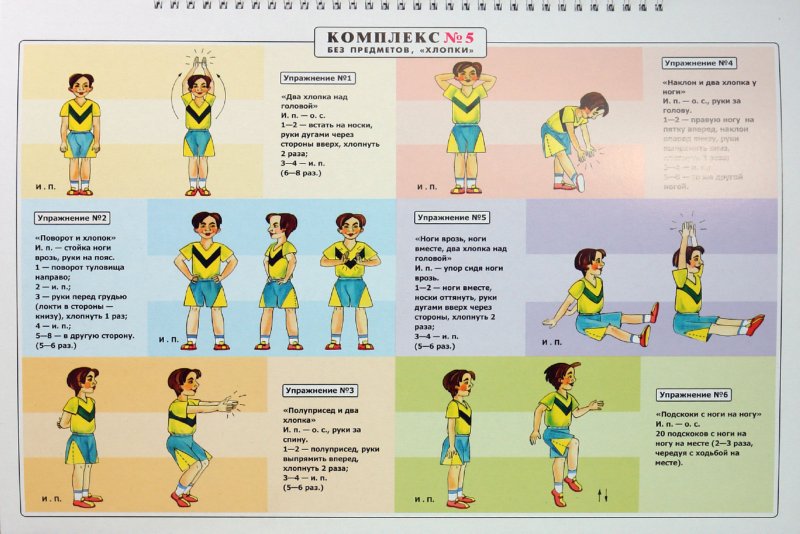 Выполненные задания вы можете направить на номер в WhatsApp: 89281231406; или эл.почту–dmitry.aks.1@yandex.ru